R v Forrest, 2018 NWTSC 77	S-1-CR-2017-000065IN THE SUPREME COURT OF THE NORTHWEST TERRITORIESIN THE MATTER OF:HER MAJESTY THE QUEEN- v -LACEY FORREST_________________________________________________________ Transcript of the Reasons for Sentence delivered by The Honourable Justice V.A. Schuler, sitting in Yellowknife, in the Northwest Territories, on the 23rd day of November, 2018._________________________________________________________APPEARANCES:Mr. D. Praught:	Counsel for the CrownMr. T. Bock:	Agent for Mr. S. Fix,Counsel for the Accused(Charges under s. 465(1)(c), s. 354(1)(a) of the Criminal Code, s. 5(1) of the Controlled Drugs and Substances Act)THE COURT:	Lacey Forrest has pleadedguilty and now stands convicted of a charge ofconspiring with four others between February 29,2016 and March 17, 2016, to traffic in cocaineand to possess cocaine for the purposes oftrafficking.	It is now my duty to sentenceMs. Forrest, a duty that is a solemn one and isoften described as one of the most difficultduties a judge has.The facts agreed on by the Crown andMs. Forrest are set out in the Agreed Statementof Facts filed.	I will summarize them and then Iwill have some comments about issues relevant tothe facts on which the Crown and Ms. Forrest donot agree.The agreed facts include that Norman Hacheand Dolapo Bode-Harrison arranged to transportcocaine from Alberta to the NorthwestTerritories.	They supplied cocaine toMs. Forrest, who was then a resident of FortResolution.	Her role was to distribute thecocaine to street-level traffickers in the samedrug network and to collect money from thosestreet-level traffickers, primarily, in FortResolution.	She also made deliveries to dealersin other communities, including Hay River andFort Smith.The Agreed Statement of Facts, morespecifically, states that on March 3, 2016,Ms. Forrest picked up at the Hay River Airport ashipment from Mr. Hache of four ounces of crackcocaine and eight ounces of powdered cocaine,which she distributed to dealers in Fort Smithand Fort Resolution.	On March 8, 2016, shearranged for $13,200.00 in cocaine traffickingproceeds to be hand delivered to Mr. Hache by herhusband, who flew to Yellowknife for thatpurpose.Between March 15 and 16, Ms. Forrest andMr. Hache agreed that Mr. Herback, who was alsoinvolved in this drug trafficking network, woulddrive from Yellowknife to Fort Resolution anddeliver cocaine to her, and she would send backwith him money that she had collected forMr. Hache.The police put Mr. Herback's vehicle undersurveillance, and when Mr. Herback arrived atMs. Forrest's home in Fort Resolution, both sheand he were arrested.Items seized from her residence includedjust over $8,000.00 in cash and some scoresheets, that is, lists of drug debts; 362.5 gramsof cocaine was located on the ground next toHerback's vehicle, along with some other items inand around the vehicle.To maintain the integrity of theinvestigation, both Mr. Herback and Ms. Forrestwere released, and then in April 2016,Ms. Forrest was charged.The Agreed Statement of Facts includestranscripts of some intercepted communications,mostly between Ms. Forrest and Mr. Hache.Audiotapes of those intercepts were also playedat the sentencing hearing.Ms. Forrest, through her counsel, sought toexpand on the admitted facts with what Crowncounsel objected to as new facts that are notagreed to.	These additional facts were thatMr. Hache, whom Ms. Forrest had known for tenyears, asked her in February of 2016 to do him afavour and pick up some money, that she agreed,knowing that it was drug money, and then on March3, she was asked to pick up, not just money, butalso drugs.Later she was asked to deliver money toMr. Herback, but by the time he arrived at herhome, she had decided not to do anything more andlocked the door and was not going to let him in.Ms. Forrest points to the fact that Mr. Herbackwas arrested outside her residence while she wasarrested inside.It may well be that Mr. Hache approachedMs. Forrest with the request that she help himout in his drug business.	I do not think thatmakes any difference in the larger scheme ofthings.	But the remainder of the additionalfacts that were proposed are not consistent withthe Agreed Statement of Facts in many ways.	Theyignore the fact that Ms. Forrest admits beingpart of the conspiracy.	They ignore the factthat she delivered drugs to street-level dealersin the communities.Ms. Forrest submits that the initialintercept, which is at tab 1 of the AgreedStatement of Facts, shows that she was confused.I have listened to and read that intercept, readthe transcript of that intercept, and I do notsee it as revealing any confusion.	She does seemsomewhat nervous or anxious, but I would thinkthat is not unusual for someone who is picking upa package of drugs at an airport.The later intercepts make it clear thatMs. Forrest was to deliver to various dealers,that Mr. Hache was listening to her views aboutthe people she was dealing with, for example,when she expressed frustration about theindividual called "Ryan," who led her on a bit ofa chase in Fort Smith.	Those intercepts alsomake it clear that she made arrangements to getmoney to Mr. Hache.	She did not wait for him todo all of that.The intercept of March 15 shows that she wascontacting Mr. Hache on that date, asking himwhen he was going to send her more drugs becauseshe had people calling her, asking for them.	Shealso told him on that date that she had taken$1,500.00 in pay for herself out of thetrafficking proceeds.	She complains, at onepoint, about her father "cutting my grass" bydelivering drugs to another dealer in Hay River,in other words, that he is affecting her drugbusiness.So the intercepts, in my view, showMs. Forrest very much in control of what she isdoing, not confused at all, and there is noindication that she is trying to terminate herinvolvement or is reluctant.So I am unable to accept these new factsproposed because they do conflict with what isadmitted in the Agreed Statement of Facts.	Ialso note that the Agreed Statement of Facts saysthat Mr. Herback was arrested when he arrived atthe residence, so that does not necessarilysupport a scenario where Ms. Forrest is refusingto let him in.	It may be, at that point, she didnot even realize he had arrived yet, but it isclear from the intercepts that she knew he wascoming.A second issue has to do with whatinference, if any, I should draw from theintercept at tab 9 of the Agreed Statement ofFacts.	In that intercepted call, Ms. Forrest istalking to Mr. Hache about the fact that she andMr. Herback had been arrested the night that hedrove to her home in Fort Resolution, and as Ihave said, they were arrested and then released.And she talks about having told everyone that shedid not know anyone was in a truck outside herdoor, and then she tells Mr. Hache that shethinks it will all blow over because of otherevents that have occurred or are going to occurin the community: a carnival and two unfortunatedeaths.Crown counsel says that I should infer fromthis that Ms. Forrest had every intention ofcontinuing her involvement in the drug operation.I am not completely satisfied that I can go thatfar, but what I can tell from that intercept isthat Ms. Forrest certainly was not tellingMr. Hache that she was finished or that she didnot want to be involved anymore.	It is clearthat she wanted Mr. Hache to know that she haddenied to others any knowledge of Mr. Herback andwhat he was doing, so it seems to me she wantedMr. Hache to know that she was not betraying him.That suggests to me that she was at leastopen to continuing her involvement.	In thatsense, Mr. Forrest's new fact is not completelyconsistent with the Agreed Statement of Facts,but I would not draw the inference that she hadactually made up her mind or was intent oncontinuing as described by Crown counsel.	It maywell be that she wanted to see what the falloutof the arrests would be before she really thoughtabout that.Crown counsel has also pointed out thatMs. Forrest minimized her involvement in the drugoperation when she spoke with the author of theGladue report.	She told the author of the reportthat all she did was pick up money for Mr. Hacheon two occasions but that she did not deal drugs,and that is, plainly and clearly, not true.	Itis completely contradicted by her admission inthe Agreed Statement of Facts that she wasdistributing cocaine to dealers in thecommunities.Now, I have thought about that.	That doesnot lead me to doubt everything she told theauthor of the report.	I do find it surprisingthat while Ms. Forrest told the author of thereport about an upbringing filled with addictionsand abuse, her parents, when interviewed, deniedany abuse and said that they only used alcohol onspecial occasions.	However, there is somesupport for Ms. Forrest's version in theinterviews with her siblings.On balance, and having considered thereport, I do accept that Ms. Forrest had adifficult, unhappy upbringing in Fort Resolutionand that there was some violence and alcoholabuse in the family home.Ms. Forrest is a 35-year-old Métis woman.On her mother's side of the family, there wererelatives who attended residential school, sothat legacy is part of her background.	Despiteher difficult upbringing and her own abuse ofalcohol and drugs over the years, Ms. Forrest wasable to get into and attend nursing school,although she withdrew, apparently, due tofinancial issues in her third year.She has taken a number of other coursesincluding bookkeeping.	She has worked in anumber of different administrative andfinance-related jobs.	With her current partner,she is the co-owner of a trucking business andworks part-time for another such business.	Shehas also embarked on an aesthetics business outof her home in Edmonton, where she and herpartner now live.She has children ages 8 and 10 from herprevious marriage and helped to raise twostepchildren from that marriage.	In the Gladuereport, she describes that marriage as abusiveand unhappy and says it left her with financialproblems.	She and her current partner have athree-month old baby.	She has no criminalrecord.Ms. Forrest indicates that she has abstainedfrom drugs for two years and alcohol for oneyear.	From the letters filed on this proceeding,and I am referring to the letters from the MétisNation, the Deninu K'ue First Nation and the FortResolution Métis Council, it appears thatMs. Forrest is well regarded.	She is consideredto be bright and capable and hard working and agood mother.Crown counsel characterizes the activitythat Ms. Forrest was engaged in as wholesaletrafficking, while defence counsel characterizesit as commercial trafficking.The distinction is important because thelaw, as set out in the case of Lau from theAlberta Court of Appeal and followed by judges inthis Court, is that wholesale trafficking meansthe starting point sentence, which is thenadjusted up or down, is four and a half years injail whereas with commercial trafficking, thestarting point is three years.Those starting-point sentences reflect theseriousness of drug trafficking, as does the factthat Parliament has set the maximum punishment atlife in prison for conspiracy to traffic.	That,of course, would be for the most serious exampleof the offence.In the Lau case, the Court said thatcommercial trafficking cases that attract athree-year starting point typically involve a fewgrams of cocaine, with two ounces, or about 57grams, at the high end of the scale.	Wholesaletrafficking cases tend to be in the range ofhundreds of grams.In this case, Ms. Forrest admits that shereceived 4 ounces, in other words, 114 grams ofcrack cocaine, and 8 ounces, that being 228grams, of powder cocaine, so a total of 342 gramsof cocaine, from Mr. Hache, which she thendistributed to the street-level dealers.	And on25	March 15 to 16, Mr. Hache arranged a delivery ofcocaine to her via Mr. Herback, and the amountthen was approximately 362 grams.	So she wasdealing in hundreds of grams.Now, it is not simply the amount of thedrugs that makes the difference between wholesaleand commercial trafficking but also the role ofthe person in the drug organization.Ms. Forrest's role, as I have said, was toreceive drugs and distribute them to street-leveldealers in communities south of the lake, and asseen from the intercepts, there were severaldealers that she was supplying.	She distributedalmost 350 grams in that way.	She was not at thetop of the organization or network, but she wasnot a street-level dealer, either.She sent a significant amount of money toMr. Hache from the drug dealing.	She was atrusted associate.	That comes across veryclearly from the telephone intercepts.	She madearrangements for delivery of the money toMr. Hache.	She did not wait for him or rely onhim to make the arrangements.	As I have said,she wanted to keep others from cutting in on herbusiness.Although there is no evidence that she wasinvolved in the dial-a-dope operations that someof her co-conspirators were, it is clear that shedealt with cocaine in significantly greateramounts than the accused in the case of Maskill,who was found to be engaged in "a commercialoperation on more than a minimal scale," and inthat case, the drugs involved were marijuana and17 grams of cocaine.So I find that Ms. Forrest was involved inwholesale trafficking.	I note as well, althoughmy finding is based on what I have justdescribed, that her co-conspirators, Mr. Hache,Mr. Bode-Harrison and Mr. Herback, were found attheir sentencings to have been engaged inwholesale trafficking, and that in her decisionon Mr. Dunn's sentence, Justice Smallwood foundthat the organization, in other words, thisnetwork of conspirators, was engaged in wholesaletrafficking.	And Ms. Forrest was clearly part ofthat network.The devastating effects of cocaine are wellknown.	The cost to society is high in crime andfamily breakdown.	We see this all the time inthe courts: people commit crimes to get money tobuy cocaine because they are addicted to it;people who squander their good reputations,squander money and their family's resources toget cocaine; parents who do not look after theirchildren properly, or at all; people who commitacts of violence because of their desire forcocaine or when under its influence.I do want to pause here to observe that itis ironic that Ms. Forrest, who I believe issincerely concerned about her children because ofthe situation she has put herself in, did notshow that same concern for the children of thepeople who would end up buying the cocaine, andusing it, that she was supplying, and I thinkthat is a very sad comment.It is because of the terrible consequencesof cocaine use that the Courts of the NorthwestTerritories, as courts elsewhere, have repeatedlysaid that the main principles of sentencing incases of trafficking in cocaine are denunciationand deterrence.	Significant sentences areconsidered appropriate as a tool to deter thosewho prey like vultures on those who are morevulnerable by supplying them with cocaine inorder to make money.Because Ms. Forrest is Métis, I must, and Ido, consider Section 718.2(e) of the CriminalCode.	That section requires that the Courtconsider any sanctions available other thanimprisonment that are reasonable in thecircumstances, paying particular attention to thecircumstances of Aboriginal offenders.In the Gladue and Ipeelee cases, the SupremeCourt of Canada spoke of that section asrecognizing the over-representation of Aboriginalpeople in Canadian jails, and I have read theTobac case decided by Justice Smallwood, whichreviewed statistics illustrating thatover-representation.The Court is to exercise restraint and togive attention to the unique background andsystemic factors which may have played a part inbringing the offender before the Court, and ifthose factors have played a significant role,they are to be considered in determining whetherimprisonment will actually be a deterrent.Now, some of those factors are present inthis case.	There is, as I have said, a legacy ofthe residential school experience.	There wasdrug and alcohol abuse and family violence, so Itake that into account.	But thoseconsiderations, of course, have to be balancedwith the pressing need to deter people fromtrafficking in cocaine, which is anever-increasing problem in the north.I also have to consider what iscalled "moral blameworthiness."	As noted byJustice Smallwood in Mr. Herback's case, themoral blameworthiness of those who traffic incocaine is high, and it is particularly high inMs. Forrest's case because her trafficking wasnot a spontaneous one-off action.	She had timeto think about what she was doing and to decidewhether to get involved or whether to stop at anypoint along the way.	She could have looked forother ways to deal with the financial problemswhich she says were her motivation, but insteadshe took on an important role in this drugtrafficking network.I also have to consider the sentencesimposed on the others involved in this venture aswell as other cases so that parity is observed,in other words, so that there is somecompatibility between sentences in similar cases,some parity.	I have reviewed all the casessubmitted by counsel, although I will not referto all of them.Mr. Hache, who was the head of this drugtrafficking network, pleaded guilty and wassentenced to five years' imprisonment less creditfor remand time.	He had a criminal record,including convictions, for drug trafficking.Mr. Bode-Harrison, on his guilty plea, wassentenced to four years in jail less remand time.He supplied the cocaine from Alberta to theNorthwest Territories.	He was on an equal levelto Mr. Hache as far as the hierarchy and thedirection of the network.	He had a less seriouscriminal record than Mr. Hache.	Both he andMr. Hache were involved in dial-a-dopeoperations.Mr. Dunn was sentenced to three years injail on a guilty plea.	He had no criminalrecord.	His role was to transport the drugs viathe airline he was employed with.Finally, Mr. Herback was also sentenced tothree years' imprisonment.	He was a street-leveldealer who also supplied other dealers andcollected money for the organization.	He had alimited and dated criminal record.So, clearly, there are differences betweenall of the co-conspirators.	However, I find thatMs. Forrest's role is more similar to the rolesplayed by Mr. Herback and Mr. Dunn than the rolesplayed by Mr. Hache and Mr. Bode-Harrison.I also want to mention the case of KatrinaStiopu.	She was involved in a different drugtrafficking scheme, which dealt in cocaine,marijuana and fentanyl.	She arranged andcoordinated storage of drugs on her property, andshe involved some of her relatives in her workwith the drug network.	She was an Aboriginalwoman who abused drugs and alcohol, and she hadno criminal record.	She was sentenced to fourand a half years in jail less remand time.That is a very recent case, and I do have toobserve that the starting point for traffickingin fentanyl is higher than for cocaine.There was also reference during thesentencing submissions to the cases of Grandjambeand Tobac.	However, the facts of those cases areso completely different from this case that theshort sentences imposed are completelyinappropriate in a case like this.Crown counsel seeks a sentence of threeyears in jail.	Ms. Forrest, through her counsel,asks that I impose a suspended sentence withprobation and conditions, or alternatively, anintermittent sentence or one of several months.It is acknowledged on behalf of Ms. Forrestthat I would have to find this to be anexceptional case in order to impose a shortsentence.	However, there is simply nothingexceptional in the circumstances of this case.Ms. Forrest takes the position that absentexceptional circumstances, a sentence of twoyears plus a day in a federal penitentiary issufficient.To determine the appropriate sentence, Ihave to look at the mitigating and aggravatingfactors.The guilty plea is a significant mitigatingfactor.	By pleading guilty, Ms. Forrest hasgiven up her right to a trial, and this casewould have required a lengthy and complicatedtrial.	She also waived the preliminary inquiry.The guilty plea means that Ms. Forrest is takingresponsibility for her actions and it signifiesremorse, so it is a significant factor in herfavour.It is also to Ms. Forrest's credit that shehas got her life back on track since beingcharged.	She has been working and looking afterher children and has given up drugs and alcohol.She has not got into any further trouble with thelaw.	And, of course, her rehabilitation is agoal in sentencing and must not be lost sight of.However, with this type of charge, it is not theparamount concern.There is no pretrial custody to take intoaccount in her case.As to aggravating factors, the fact thatMs. Forrest was trafficking in crack cocaine,which is known to be very dangerous and highlyaddictive, is an aggravating factor.	She wasalso working in association with, and at thedirection of and for the benefit of, a criminalorganization, in other words, Mr. Hache's drugdealing network, and that is specified to be anaggravating factor in Section 718.2 of theCriminal Code.In the Gladue report, there is reference toMs. Forrest describing Fort Resolution as full ofsubstances, and the writer of the report alsoreceived information that drug and alcohol misuseis a major problem there.It is an aggravating factor thatMs. Forrest, who is well acquainted with thesocial problems in Fort Resolution, and I wouldassume in other communities but certainly FortResolution, chose to distribute drugs to be soldto vulnerable people in those communities.	And Iwould also observe that in that situation, it isnot just the vulnerable person to whom thecocaine is sold and then who then has to dealwith the consequences, even though they havewillingly bought the cocaine, but it is not justthat person who, in a sense, is a victim becausethey are being preyed upon, but it is thecommunity that is a victim of this type ofactivity.I have taken into account Ms. Forrest'sMétis heritage and the Gladue factors.	I havetaken into account that she is a mother to threeyoung children.	As I have said, there are noexceptional circumstances here, and the law isclear that a significant term of incarceration iscalled for.I will deal first with the ancillary orderssought by the Crown, none of which were opposed.First, there will be a DNA order.	Althoughnot mandatory for this offence, DNA is animportant investigative tool, and this is a veryserious offence so, in my view, the order isappropriate and will issue.Second, a firearm prohibition order ismandatory, so there will be that order, in theusual terms, commencing today and expiring tenyears from Ms. Forrest's release fromimprisonment.	Any firearms and other itemscovered by the order that are in her possessionare to be surrendered to the RCMP forthwith.Finally, there will be the mandatory victimsurcharge of $200.00, with the default time andtime to pay as set out in the statute.	TheCrown's forfeiture application may be broughtforward at a later date.Please stand, Ms. Forrest.Ms. Forrest, you and your counsel haveemphasized the negative effect that a prisonsentence will have on your children and yourrelationship with your children; and I am surethat when you first got involved with this drugdealing enterprise, you must have thought aboutwhat would happen if you got caught and,unfortunately, you decided to take that risk.	Ihope, I sincerely hope, that it is a risk thatyou will never take again.	It gives meabsolutely no pleasure to send a young mother tojail for a lengthy period of time.Having considered and balanced all thefactors and recognizing the terrible problem thatcocaine is in the Northwest Territories and theneed to deter those who traffic in it, I sentenceyou to three years in jail.	You may sit down.1	CERTIFICATE OF TRANSCRIPT2I, the undersigned, hereby certify that theforegoing transcribed pages are a complete andaccurate transcript of the digitally recordedproceedings taken herein to the best of my skill andability.Dated at the City of Sault Ste. Marie, Provinceof Ontario, this 3rd day of December, 2018. 10Certified Pursuant to Rule 723of the Rules of Court 131415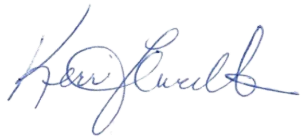 16	________________________Kerri FrancellaCourt Transcriber19202122232425262713Anything further, counsel?14MR.PRAUGHT:	Counts 2 and 3 could be15stayed, Your Honour, and we will file papers16today.17THECOURT:	All right.	Anything from you,18Mr. Bock?19MR.BOCK:	No, thank you, Your Honour.20THECOURT:	All right.	Thank you.	We21will close court.22__________________________________________________________________________________________________________23PROCEEDINGS CONCLUDEDPROCEEDINGS CONCLUDED24__________________________________________________________________________________________________________252627